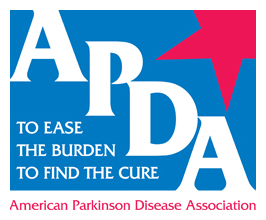 “Parkinson Disease-Spotlight on Treatment Advances” Webinar/Teleconference, January 26, 2016 launched by the American Parkinson Disease AssociationUnderstanding treatment options to provide the best quality of life for those living with Parkinson’s(New York, NY – November 23, 2015) The American Parkinson Disease Association (APDA) is pleased to announce a new Webinar/Teleconference program, “Parkinson Disease-Spotlight on Treatment Advances” on Tuesday, January 26, 2016 (12:00PM–1:00PM ET; 11:00AM–12:00PM CT; 10:00AM–11:00AM MT; 9:00AM–10:00AM PT).  This program, funded by AbbVie, will provide an expert perspective on the latest treatment advances for Parkinson’s disease. “The importance of timely information cannot be overvalued when you are living day to day with a chronic disease”, said Leslie A. Chambers, President & CEO of APDA. “Many Parkinson’s patients do not see their clinicians on a regular basis, and frequently only when they have symptom management problems.  This teleconference will provide a scan of the current treatment options for Parkinson’s disease patients, newly released products and a brief review of potential promising therapies in the pipeline.”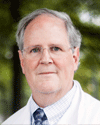 David G. Standaert, MD, PhD, Chairman of APDA’s Scientific Advisory Board and John N. Whitaker Professor and Chair of Neurology at The University of Alabama Birmingham School of Medicine will present this program designed to provide people with Parkinson’s, care partners, family members, and healthcare providers an important overview of the options available today. 
To register online click here.  To register by phone, please call toll-free (800) 223-2732.A confirmation including program details will be sent upon registering for the program.
American Parkinson Disease AssociationThe American Parkinson Disease Association (APDA) was founded in 1961 with the dual purpose to Ease the Burden - Find the Cure for Parkinson's disease.  In that time, APDA has raised and invested more than $87 million to fund research, patient services and education, and elevate public awareness.  As the country's largest Parkinson's grassroots organization, APDA aims to Ease the Burden for the more than one million Americans with Parkinson's disease and their families through a nationwide network of Chapters, Information and Referral (I&R) Centers, and support groups. APDA pursues its efforts to Find the Cure by funding Centers for Advanced Research and awarding grants to fund the most promising research toward discovering the cause(s) and finding the cure for Parkinson's disease.AbbVie
AbbVie, is a global, researched-based biopharmaceutical company, is committed to ongoing Parkinson's education to raise awareness about the condition, and research to improve the lives of those living with and impacted by this disease. CONTACT:Stephanie Paul | APDA Vice President Marketing & Development | 718-981-8062 | spaul@apdaparkinson.org